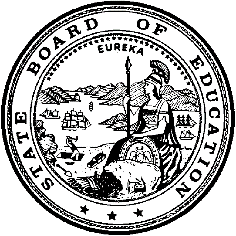 California Department of EducationExecutive OfficeSBE-003 (REV. 11/2017)eab-csd-may20item01California State Board of Education
May 2020 Agenda
Item #06SubjectConsideration of Requests for Determination of Funding as Required for Nonclassroom-Based Charter Schools Pursuant to California Education Code sections 47612.5 and 47634.2, and Associated California Code of Regulations, Title 5.Type of ActionAction, InformationSummary of the IssueCalifornia Education Code sections 47612.5 and 47634.2 established the eligibility requirements for apportionment funding for charter schools that offer nonclassroom-based (NCB) instruction. The statutes specify that a charter school may receive apportionment funding for NCB instruction only if a determination of funding is made by the State Board of Education (SBE). The California Department of Education (CDE) reviews a charter school’s determination of funding request and presents it for consideration by the Advisory Commission on Charter Schools (ACCS), pursuant to relevant California Code of Regulations, Title 5 (5 CCR).RecommendationThe CDE recommends that the SBE approve the determination of funding requests at the percentages and for the time periods specified for the NCB charter schools listed on Attachment 1.Advisory Commission on Charter Schools RecommendationAt the April 7, 2020, meeting, the ACCS voted unanimously to approve the CDE recommendation that the SBE approve the determination of funding requests at the percentages and for the time periods specified for the NCB charter schools listed on Attachment 1.The meeting notice for the April 7, 2020, ACCS meeting is located on the SBE ACCS web page at https://www.cde.ca.gov/be/cc/cs/accsnotice040720.asp.Brief History of Key IssuesNCB charter schools must request to obtain a determination of funding by the SBE to establish eligibility to receive apportionment funding. Pursuant to 5 CCR Section 11963.4(a), an NCB charter school may qualify for either 70 percent, 85 percent, or 100 percent full funding, or may be denied. To qualify for a proposed recommendation of 100 percent funding, an NCB charter school must meet the following criteria:At least 40 percent of the school’s public revenues are spent on salaries and benefits for all employees who possess a valid teaching certificate.At least 80 percent of all revenues are spent on instruction and instruction-related services.The ratio of average daily attendance (ADA) for independent study pupils to full-time certificated employees does not exceed a pupil-teacher ratio of 25:1 or the pupil-teacher ratio of the largest unified school district in the county or counties in which the charter school operates.5 CCR Section 11963.6(c) specifies that a determination of funding shall be for a minimum time period of two years and a maximum time period of five years.When recommending a time period, the CDE considers the number of years a charter school has been in operation. Generally, the CDE proposes a funding determination period from two to four fiscal years for existing NCB charter schools. However, for newly operational charter schools, 5 CCR Section 11963.6(a) requires a funding determination period of two fiscal years.The CDE recommends that the SBE approve the determination of funding at the percentages and for the time periods specified for the NCB charter schools listed on Attachment 1.Summary of Previous State Board of Education Discussion and ActionThe SBE is responsible for approving determination of funding requests to establish eligibility for apportionment funding for charter schools that offer NCB instruction. The CDE notes that this type of request is a recurring action item for the SBE.Fiscal AnalysisIf approved, the charter schools listed on Attachment 1 would receive apportionment funding for NCB ADA under the Local Control Funding Formula model.AttachmentAttachment 1: Determination of Funding Recommendation for Nonclassroom-Based Charter Schools (2 Pages)